З А Н Я Т И Е  познавательной деятельностью1. Закреплять знание о взаиморасположении тел в пространстве: активизировать в речи понятия «перед»,«после», «между».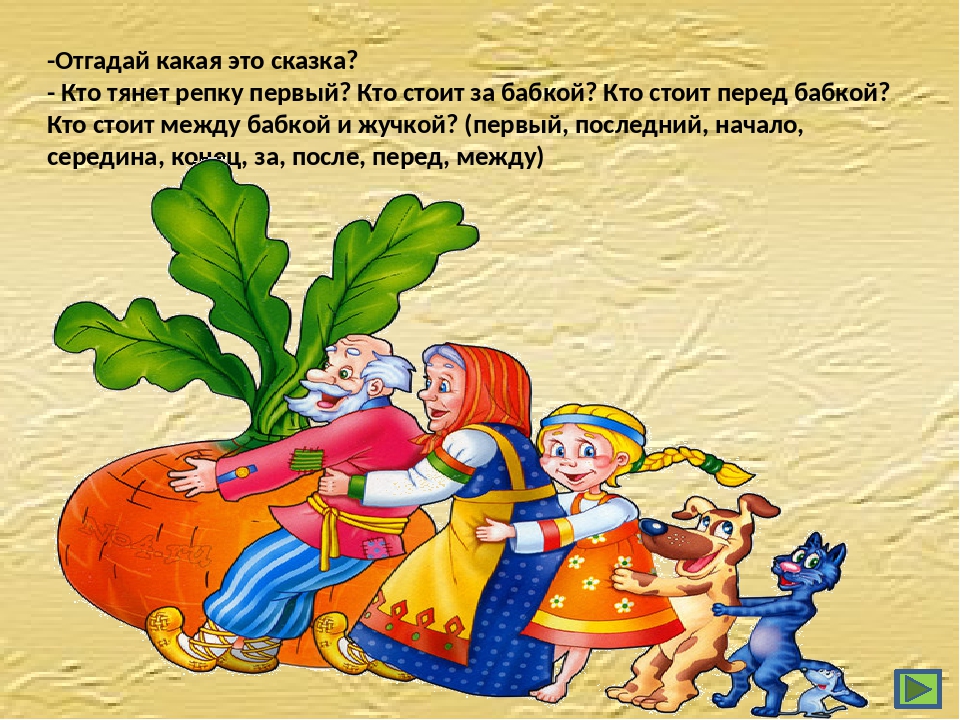 Потом предлагаю поиграть в игру «Башенки», описание которой, Вы можете найти по ссылке.https://yandex.ru/video/preview/?text=Игра%20%22Лесенка%22.%20Математика%20для%20дошкольников&path=wizard&parent-reqid=1633511254327861-1124417499819489106-vla1-4089-vla-l7-balancer-8080-BAL-4138&wiz_type=vital&filmId=56279241835641001632. Формировать понятие числа: учить сравнивать количество путём приведения к одной форме (на примере пластилина).Перед каждым ребёнком лежат две «баранки» из пластилина. Они слеплены из большого и маленького кусков, одинаковые по диаметру, но разные по толщине. Дети объясняют, что нужно сделать, чтобы узнать, какая «баранка» большая, а какая маленькая. (развернуть)  Затем сравнивают.Перед детьми на столах лежат колобок, пирожок и кренделёк из пластилина. Педагог спрашивает: «Как вы думаете, какой кусок самый большой? Как это проверить?» (Скатать в шарики.) Дети делают шары и сравнивают их.4. Развивать пространственное воображение: учить распознавать силуэты и контурные рисунки, учить проходить лабиринты.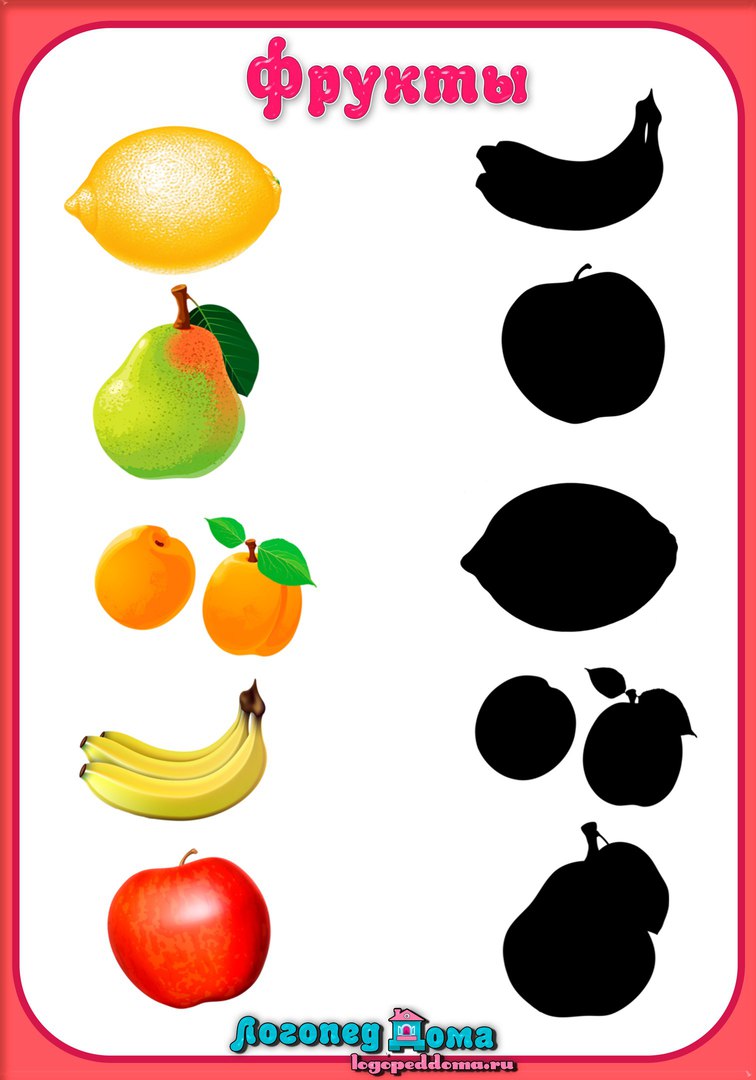 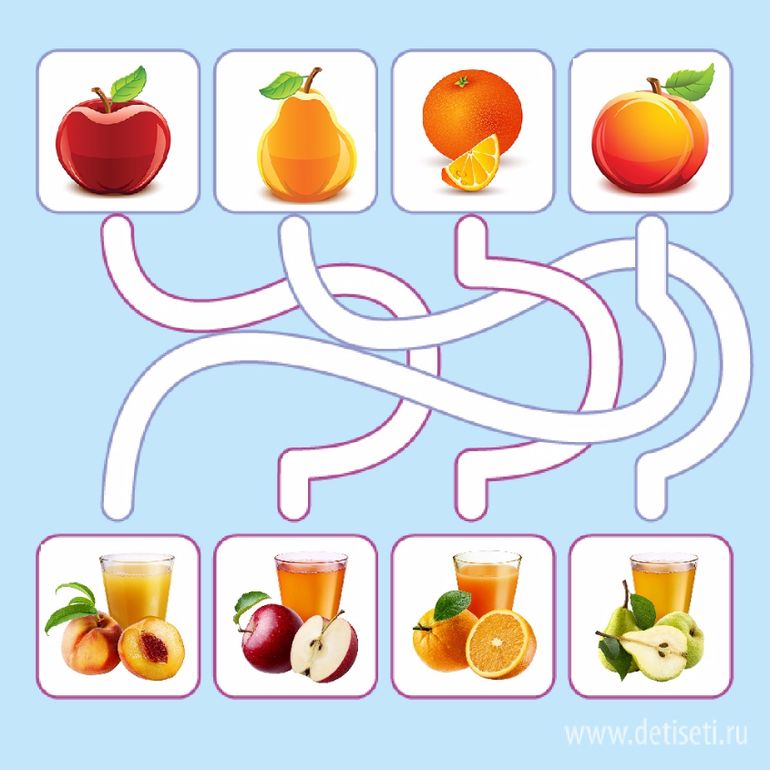 5. Развивать моторику рук, координацию движений, внимание.(при выполнении заданий)7. Закреплять знание частей суток.Стихотворение с движениями «Наш день»Дети вместе с взрослым выполняют движения и произносят слова.Утром солнышко встаёт,                  (присели, выросли)Днём по небу катится,                      (руки вверх, движение слева направо)Вечером вниз упадёт,                       (присели, руки вниз)Ночью вовсе спрячется.                   (закрыли лицо руками)